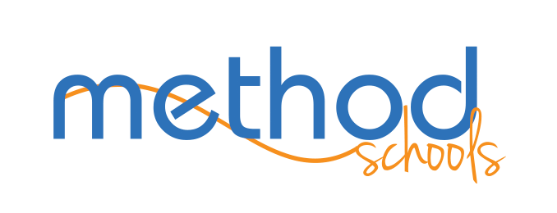 Method Schools Board Policy BP 5.1Maintain a Safe and Orderly Environment It is a priority of the administration and staff at Method Schools that every student who attends the school is provided with an environment in which the students not only feel physically safe, but that there is also a positive school climate in all activities both in and out of the classroom.Method Schools’ administration and staff are committed to provide an orderly, caring, and nondiscriminatory learning environment in which all students can feel comfortable and take pride in their school and their achievements.Method Schools’ administration encourages staff to teach students the meaning of equality, human dignity, and mutual respect, and to employ cooperative learning strategies that foster positive interactions in the classroom among students from diverse backgrounds.Students shall have opportunities to voice their concerns about school policies and practices and to share responsibility for solving problems that affect their school.  Staff shall encourage and reward success and achievement, participation in community projects, and positive student conduct.Method Schools promotes nonviolent resolution techniques in order to encourage attitudes and behaviors that foster harmonious relations.  Staff shall receive training which implements and supports conflict resolution (California Education Code Sections 32230-32239, 35160, 35160.1, 44806).Method Schools remains in compliance with existing laws related to school safety.  This manual outlines several elements critical to maintaining a safe school environment.Board Approved: 1/13/16